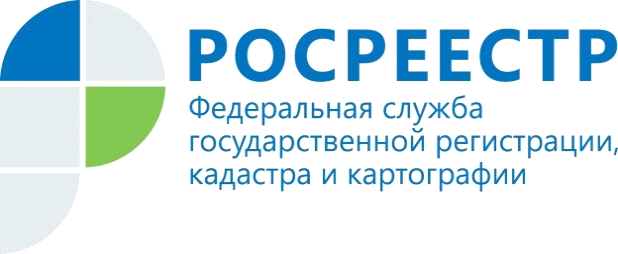 Обобщенные результаты деятельности комиссии по рассмотрению споров о результатах определения кадастровой стоимости за 2017 годВ комиссию по рассмотрению споров о результатах определения кадастровой стоимости при Управлении Росреестра по Республике Алтай за период с 01.01.2017 по 31.12.2017 было подано 71 заявление о пересмотре кадастровой стоимости объектов недвижимости (в 2016 году -  64 заявления). Одно заявление не принято  на основании пункта 15 Порядка создания и работы комиссии по рассмотрению споров о результатах кадастровой стоимости. Пропущен срок обращения, установленный ст. 24.18 135-ФЗ. Три заявления отозваны заявителем. По 50 заявлениям приняты решения об установлении кадастровой стоимости на уровне рыночной, определенной в отчете о рыночной стоимости объекта недвижимости. По одному заявлению принято решение о пересмотре кадастровой стоимости.По 11 заявлениям принято решение об отклонении заявления об установлении  кадастровой стоимости на уровне рыночной в связи с тем, что отчет о рыночной стоимости выполнен с нарушением требований законодательства об оценочной деятельности и требований федеральных стандартов оценки.Управление Федеральной службы государственной регистрации, кадастра и картографии  по Республике Алтай